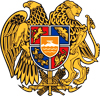 ՀԱՅԱՍՏԱՆԻ ՀԱՆՐԱՊԵՏՈՒԹՅՈՒՆ 
ԳԵՂԱՐՔՈՒՆԻՔԻ ՄԱՐԶ
ՄԱՐՏՈՒՆՈՒ  ՀԱՄԱՅՆՔԱՊԵՏԱՐԱՆ
ՀԱՄԱՅՆՔԻ  ՂԵԿԱՎԱՐԻ ՈՐՈՇՈՒՄ
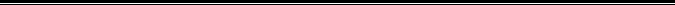        N----------									         14.03.2019թ.ՄԱՐՏՈՒՆԻ  ՔԱՂԱՔԻ  ԼՈԻՍԱՁՈՐ ԹԱՂԱՄԱՍ 2-ՐԴ   ՓՈՂՈՑ  ԹԻՎ 5  ՀԱՍՑԵԻ  ՀԱՄԱՅՆՔԱՅԻՆ ՍԵՓԱԿԱՆՈՒԹՅՈՒՆ   ՀԱՆԴԻՍԱՑՈՂ ՇԻՆՈՒԹՅՈՒՆՆԵՐԸ    ՕՏԱՐԵԼՈՒ ՄԱՍԻՆ  Հիմք  ընդունելով  Աշոտ Գևորգի Խլոյանի     դիմումը, և ղեկավարվելով ՀՀ քաղաքացիական օրենսգրքի 188-րդ հոդվածի 5-րդ կետով, «Տեղական ինքնակառավարման մասին»  ՀՀ օրենքի 35-րդ հոդվածի 1-ին մասի 24  կետի, 38-րդ հոդվածի 1-ին մասի 2-րդ կետի, ՀՀ Կառավարության 18.05.2006թ <<Ինքնակամ կառույցների օրինականացման և տնօրինման կարգը հաստատելու մասին>> թիվ  912-Ն որոշմամբ  հաստատված կարգի 33.1 կետի ,,ա” ենթակետի, 34  կետի, 35-րդ կետի ,,ա” ենթակետի,  ՀՀ Կառավարության  12.04.2003թ. թիվ   470-Ն որոշման  պահանջներով.Ո Ր Ո Շ ՈՒ Մ  Ե Մ`   1.Մարտունի քաղաքի Լուսաձոր թաղամաս 2-րդ փողոց թիվ 5 հասցեի համայնքային սեփականություն հանդիսացող 0,3272  հա արդյունաբերության, ընդերքօգտագործման և  այլ արտադրական  նշանակության  գյուղատնտեսական արտադրական օբյեկտների  գործառնական նշանակության հողամասի վրա ինքնակամ կառուցված  584,40 քմ կառուցապատ և 560,28 քմ ներքին  մակերեսով անասնագոմը,  231,25քմ կառուցապատ և 219,01 քմ ներքին մակերեսով անասնագոմը,  90,33 քմ կառուցապատ և 72,01 քմ ներքին մակերեսով գրասեյակը և 12,51 քմ մակերեսով պարիսպը  ուղղակի վաճառքով օտարել ինքնակամ կառույցն իրականացրած անձ Աշոտ Գևորգի Խլոյանին ։   2. Պարտավորեցնել Աշոտ  Խլոյանին համայնքի բյուջեի համապատասխան հաշվի համարին վճարել շինությունների արժեքը`                                           918,49քմ x 20.000 x 0,069 =1267516  դրամ  և հողամասի արժեքը՝ 2755,47քմ x 342  = 942371 դրամ, հողամասի արժեքը՝ 516,53քմ x 1026  = 529960 դրամ           Ընդամենը՝2739847 (երկու միլիոն յոթ  հարյուր երեսունինը  հազար  ութ հարյուր քառասունյոթ) դրամ:   3.Պարտավորեցնել Աշոտ  Խլոյանին դիմել ՀՀ ԱԳ ԿԿ Երևանի տարածքային  ստորաբաժանում գույքի նկատմամբ իրավունքների պետական գրանցում կատարելու համար:   4. Սույն որոշման կատարման հսկողությունը դնել համայնքապետարանի աշխատակազմի քաղաքային տնտեսության բաժնի պետ Հակոբ Մնացականյանի վրա:    5. Սույն որոշումն ուժի մեջ է մտնում ստորագրման պահից:ՀԱՄԱՅՆՔԻ  ՂԵԿԱՎԱՐ`                            Ա. ԱՎԵՏԻՍՅԱՆ